Министерство образования Тульской областиГОСУДАРСТВЕННОЕ ПРОФЕССИОНАЛЬНОЕ ОБРАЗОВАТЕЛЬНОЕ УЧРЕЖДЕНИЕ ТУЛЬСКОЙ ОБЛАСТИ«ТУЛЬСКИЙ ГОСУДАРСТВЕННЫЙ КОММУНАЛЬНО-СТРОИТЕЛЬНЫЙ ТЕХНИКУМ»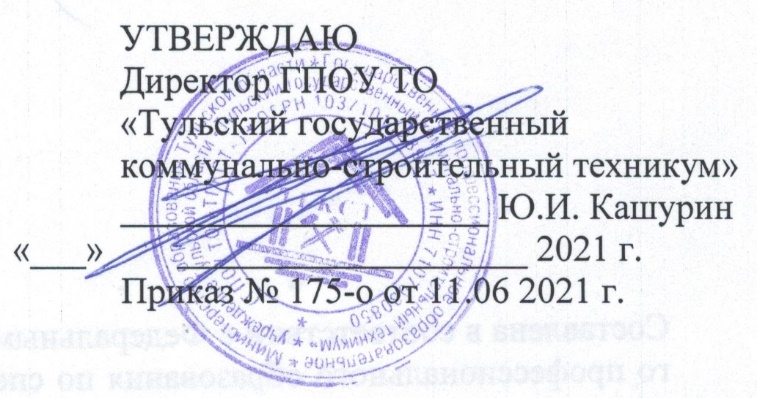 РАБОЧАЯ ПРОГРАММА  УЧЕБНОЙ ДИСЦИПЛИНЫ  ОП.18 «ОСНОВЫ ФИНАНСОВОЙ ГРАМОТНОСТИ»специальности 08.02.06 Строительство и эксплуатация городских путей сообщенияТула 2021Составлена в соответствии с федеральным государственным образовательным стандартом среднего профессионального образования по специальности 08.02.06 «Строительство и эксплуатация городских путей сообщения»,  утвержденным приказом Министерства образования и науки РФ № 31 от 15 января 2018 г. и примерной основной образовательной программой, зарегистрированной в государственном реестре примерных основных образовательных программ под  № 49946 от 14.03.2019 г.Разработчик: Губарева М.А., преподаватель  ГПОУ ТО «Тульский государственный коммунально-строительный техникум»Рецензент: Подольская Д.И.,  главный бухгалтер  АО  «Тулатеплосеть»СОДЕРЖАНИЕ	   1 ОБЩАЯ ХАРАКТЕРИСТИКА РАБОЧЕЙ ПРОГРАММЫ УЧЕБНОЙ ДИСЦИПЛИНЫ ОСНОВЫ ФИНАНСОВОЙ ГРАМОТНОСТИ	1.1 Область применения рабочей программыРабочая программа учебной дисциплины ОП.10 Основы финансовой грамотности деятельности является частью основной образовательной программы в соответствии с ФГОС СПО 08.02.06 Строительство и эксплуатация городских путей сообщения, утверждённым приказом Министерства образования и науки Российской Федерации от 15.01.2018 г. № 31, зарегистрирован в Минюсте РФ 6 февраля 2018 г. рег. № 49946, входящим в укрупненную группу 08.00.00 Техника и технологии строительства.Образовательная деятельность при освоении отдельных компонентов учебной дисциплины «Основы финансовой грамотности» организуется в форме практической подготовки.	1.2 Место дисциплины в структуре основной образовательной программы	Учебная дисциплина «Основы финансовой грамотности» является вариативной частью профессионального цикла.	  1.3 Цель и планируемые результаты освоения дисциплины  2 СТРУКТУРА И СОДЕРЖАНИЕ УЧЕБНОЙ ДИСЦИПЛИНЫ2.1 Объем учебной дисциплины и виды учебной работы2.2 Тематический план и содержание учебной дисциплины «Основы финансовой грамотности»3  УСЛОВИЯ РЕАЛИЗАЦИИ ПРОГРАММЫ УЧЕБНОЙ ДИСЦИПЛИНЫРабочая программа может быть реализована с применением электронного обучения и дистанционных образовательных технологий.3.1. Требования к материально-техническому обеспечению Для реализации программы учебной дисциплины должно быть предусмотрено следующее специальное помещение: кабинет социально-экономических дисциплин, оснащенный оборудованием: посадочные места по количеству студентов, рабочее место преподавателя, демонстрационные пособия и модели, учебная доска; техническими средствами обучения: компьютеры, мультимедийный проектор, интерактивная доска/экран, мультимедийные средства и т. п.Учебная дисциплина может быть реализована в дистанционном формате.3.2. Информационное обеспечение реализации программы (перечень рекомендуемых учебных изданий, Интернет-ресурсов, дополнительной литературы)Для реализации программы библиотечный фонд образовательной организации должен иметь печатные и/или электронные образовательные и информационные ресурсы, рекомендуемых для использования в образовательном процессе.3.2.1 Печатные изданияГражданский кодекс Российской Федерации (действующая редакция). Кодекс Российской Федерации об административных правонарушениях от 30.12.2001 № 195-ФЗ 18. Федеральный закон от 02.12.1990 № 395-1 «О банках и банковской деятельности» (действующая редакция).Закон РФ от 7 февраля 1992 г. N 2300-I "О защите прав потребителей" (действующая редакция). Закон РФ от 27.11.1992 N 4015-1 "Об организации страхового дела в Российской Федерации" (действующая редакция).Федеральный закон от 26.12.1995 № 208-ФЗ «Об акционерных обществах» (действующая редакция).Федеральный закон от 22.04.1996 № 39-ФЗ «О рынке ценных бумаг» (действующая редакция).Федеральный закон от 11.03.1997 № 48-ФЗ «О переводном и простом векселе» (действующая редакция). Федеральный закон от 07.05.1998 № 75-ФЗ «О негосударственных пенсионных фондах» (действующая редакция).Федеральный закон от 29.11.2001 № 156-ФЗ «Об инвестиционных фондах» (действующая редакция).Федеральный закон от 11.11.2003 № 152-ФЗ «Об ипотечных ценных бумагах» (действующая редакция).Федеральный закон от 23.12.2003 № 177-ФЗ «О страховании вкладчиков физических лиц в банках Российской Федерации» (действующая редакция).Федеральный закон от 13 июля 2015 г. N 223-ФЗ "О саморегулируемых организациях в сфере финансового рынка"(действующая редакция).Брехова Ю., Алмосов А., Завьялов Д. Финансовая грамотность: материалы для учащихся. – М.: ВИТА-ПРЕСС, 2017. Горяев А.П. и Чумаченко В.В. Основы финансовой грамотности. Учебное пособие, 2018. Канторович Г.Г. Финансовая грамотность: материалы для учащихся. 10, 11 классы, математический профиль. М. ВИТА-ПРЕСС, 2016. Канторович Г.Г. Финансовая грамотность: контрольные измерительные материалы. 10, 11 классы, математический профиль. М. ВИТА-ПРЕСС 2017 Киреев А.П. Финансовая грамотность: материалы для учащихся.— М.: ВИТАПРЕСС, 2018. Лавренова Е.Б. Финансовая грамотность: контрольные измерительные материалы. 10, 11 классы, экономический профиль. М.: ВИТА-ПРЕСС, 2017. Солодков В. М., Белоусова В.Ю. Финансовая грамотность: контрольные измерительные материалы. — М.: ВИТА-ПРЕСС, 2018. Финансовая грамотность: материалы для учащихся. 8–9 классы общеобразоват. орг. / И. В. Липсиц, О. И. Рязанова. — М.: ВИТА-ПРЕСС, 2016. Финансовая грамотность: контрольные измерительные материалы. / Е. Б. Лавренова, И. В. Липсиц, О. И. Рязанова. — М.: ВИТА-ПРЕСС, 2018.Дополнительные источники Журнал «Финансы».Журнал «Финансовое дело». Журнал «Управление финансами».4 КОНТРОЛЬ И ОЦЕНКА РЕЗУЛЬТАТОВ ОСВОЕНИЯ УЧЕБНОЙ ДИСЦИПЛИНЫ1 ОБЩАЯ ХАРАКТЕРИСТИКА РАБОЧЕЙ ПРОГРАММЫ УЧЕБНОЙ  дИСЦИПЛИНЫ2 СТРУКТУРА и содержание УЧЕБНОЙ ДИСЦИПЛИНЫ 3 условия реализации РАБОЧЕЙ программы учебной дисциплины4 Контроль и оценка результатов Освоения учебной дисциплины Код ПК, ОКУменияЗнанияОК 01ОК 02ОК 03ОК 04ОК 05ОК 11ЛР 13-15выбирать организационно-правовую форму предприятия; предлагать идею бизнеса на основании выявленных потребностей; обосновывать конкурентные   преимущества реализации бизнес-проекта;актуальный профессиональный и социальный контекст, в котором приходится работать и жить; основные источники информации и ресурсы для решения задач и проблем в профессиональном и/или социальном контексте;алгоритмы выполнения работ в профессиональной и смежных областях; методы работы в профессиональной и смежных сферах; структуру плана для решения задач; порядок оценки результатов решения задач профессиональной деятельностиОК 01ОК 02ОК 03ОК 04ОК 05ОК 11ЛР 13-15выбирать организационно-правовую форму предприятия; предлагать идею бизнеса на основании выявленных потребностей; обосновывать конкурентные   преимущества реализации бизнес-проекта;номенклатура информационных источников применяемых в профессиональной деятельности; приемы структурирования информации; формат оформления результатов поиска информацииОК 01ОК 02ОК 03ОК 04ОК 05ОК 11ЛР 13-15выбирать организационно-правовую форму предприятия; предлагать идею бизнеса на основании выявленных потребностей; обосновывать конкурентные   преимущества реализации бизнес-проекта;правила построения простых и сложных предложений на профессиональные темы.Вид учебной работыОбъем часовОбъем образовательной программы 42Самостоятельная учебная нагрузка2Всего учебных занятий40Всего реализуемых в форме практической подготовки18в том числе:в том числе:теоретическое обучение12практические занятия 28Промежуточная аттестация в форме итогового контроляПромежуточная аттестация в форме итогового контроляНаименование разделов и темСодержание учебного материала и формы организации деятельности обучающихсяОбъемв часахКоды компетенций и личностных результатов, формированию которых способствует элемент программы1234Раздел 1. Основные понятия  доходов и расходов семьи, рациональное распределение финансовРаздел 1. Основные понятия  доходов и расходов семьи, рациональное распределение финансовРаздел 1. Основные понятия  доходов и расходов семьи, рациональное распределение финансовРаздел 1. Основные понятия  доходов и расходов семьи, рациональное распределение финансовТема 1.Доходы и расходы семьиСодержание учебного материала2ОК 01, ОК 02, ОК 10, ЛР 13-15Тема 1.Доходы и расходы семьи1 Значение и содержание дисциплины «Основы финансовой грамотности». Понятие терминов «деньги», «финансы», «ценные бумаги». 2ОК 01, ОК 02, ОК 10, ЛР 13-15Тема 1.Доходы и расходы семьиТематика практических занятийОК 01, ОК 02, ОК 10, ЛР 13-15Тема 1.Доходы и расходы семьи1 Определение и использование номинала купюр2ОК 01, ОК 02, ОК 10, ЛР 13-15Тема 1.Доходы и расходы семьи2 Определение доходов и расходов семьи (в форме практической подготовки)2ОК 01, ОК 02, ОК 10, ЛР 13-15Тема 1.Доходы и расходы семьи3 Расчет дохода от вложения в драгоценные металлы, монеты, купюры (в форме практической подготовки)4 Определение личных доходов и расходов (в форме практической подготовки)2ОК 01, ОК 02, ОК 10, ЛР 13-15Тема 2.Риски потери денег и имущества, защита от рисковСодержание учебного материала2ОК 01, ОК 02, ЛР 13-15Тема 2.Риски потери денег и имущества, защита от рисков1 Предметы первой необходимости2ОК 01, ОК 02, ЛР 13-15Тема 2.Риски потери денег и имущества, защита от рисков2 Товары длительного пользования2ОК 01, ОК 02, ЛР 13-15Тема 2.Риски потери денег и имущества, защита от рисковТематика практических занятийОК 01, ОК 02, ЛР 13-15Тема 2.Риски потери денег и имущества, защита от рисков1  Рассмотрение финансовых жизненных ситуаций (в форме практической подготовки)2ОК 01, ОК 02, ЛР 13-15Тема 2.Риски потери денег и имущества, защита от рисков2  Круглый стол «Экономические последствия непредвиденных событий: болезней, аварий, природных катаклизмов» (в форме практической подготовки)2ОК 01, ОК 02, ЛР 13-15Тема 2.Риски потери денег и имущества, защита от рисков3 Решение логических задач «Страхование» (в форме практической подготовки)2Тема 2.Риски потери денег и имущества, защита от рисковСамостоятельная работаДоклад на тему «Расчет коммунальных услуг моей семьи»2ОК 01, ОК 10, ЛР 13-15Раздел 2 Финансовая система РФ, государственный бюджет, финансовый бизнесРаздел 2 Финансовая система РФ, государственный бюджет, финансовый бизнесРаздел 2 Финансовая система РФ, государственный бюджет, финансовый бизнесРаздел 2 Финансовая система РФ, государственный бюджет, финансовый бизнесТема 3.Семья и государствоСодержание учебного материала2ОК 02, ОК 10, ЛР 13-15Тема 3.Семья и государство1 Налоги, социальные пособия и выплаты2ОК 02, ОК 10, ЛР 13-15Тема 3.Семья и государство1  Расчет и оформление налоговых вычетов2ОК 02, ОК 10, ЛР 13-15Тема 3.Семья и государство2 Оформление социального пособия 2ОК 02, ОК 10, ЛР 13-15Тема 3.Семья и государство3 Расчет налога на доходы физических лиц(в форме практической подготовки)2ОК 02, ОК 10, ЛР 13-15Тема 3.Семья и государство4 Расчет и определение суммы налогового вычета (в форме практической подготовки)2ОК 02, ОК 10, ЛР 13-15Тема 4. Финансовый бизнес, его особенностиСодержание учебного материала2ОК 01, 
ОК 10, ЛР 13-15Тема 4. Финансовый бизнес, его особенности1 Банки, банковские услуги в Тульской области, инвестиционная деятельность2ОК 01, 
ОК 10, ЛР 13-15Тема 4. Финансовый бизнес, его особенностиТематика практических занятий  Тема 4. Финансовый бизнес, его особенности1 Определение процентов по по вкладу2ОК 01, 
ОК 10, ЛР 13-15Тема 4. Финансовый бизнес, его особенности2  Определение процентов по кредиту2ОК 01, 
ОК 10, ЛР 13-15Тема 4. Финансовый бизнес, его особенности3 Применение способов защиты от финансового мошенничества (в форме практической подготовки)2ОК 01, 
ОК 10, ЛР 13-15Тема 4. Финансовый бизнес, его особенности4 Расчет дохода от инвестиционной деятельности2ОК 01, 
ОК 10, ЛР 13-15ВсегоВсего42Результаты обученияКритерии оценкиФормы и методы оценкиПеречень знаний, осваиваемых в рамках дисциплины:актуальный профессиональный и социальный контекст, в котором приходится работать и жить; основные источники информации и ресурсы для решения задач и проблем в профессиональном и/или социальном контексте;алгоритмы выполнения работ в профессиональной и смежных областях; методы работы в профессиональной и смежных сферах; структуру плана для решения задач; порядок оценки результатов решения задач профессиональной деятельностиноменклатура информационных источников применяемых в профессиональной деятельности; приемы структурирования информации; формат оформления результатов поиска информациисодержание актуальной нормативно-правовой документации; современная научная и профессиональная терминология; возможные траектории профессионального развития и самообразованияпсихологические основы деятельности  коллектива, психологические особенности личности; основы проектной деятельностиособенности социального и культурного контекста; правила оформления документов и построения устных сообщений.грамотно излагать свои мысли и оформлять документы по профессиональной тематике на государственном языке, проявлять толерантность в рабочем коллективесовременные средства и устройства информатизации; порядок их применения и программное обеспечение в профессиональной деятельностиправила построения простых и сложных предложений на профессиональные темы; основные общеупотребительные глаголы (бытовая и профессиональная лексика); лексический минимум, относящийся к описанию предметов, средств и процессов профессиональной деятельности; особенности произношения; правила чтения текстов профессиональной направленности Перечень умений, осваиваемых в рамках дисциплины:распознавать задачу и/или проблему в профессиональном и/или социальном контексте; анализировать задачу и/или проблему и выделять её составные части; определять этапы решения задачи; выявлять и эффективно искать информацию, необходимую для решения задачи и/или проблемы;составить план действия; определить необходимые ресурсы;владеть актуальными методами работы в профессиональной и смежных сферах; реализовать составленный план; оценивать результат и последствия своих действий (самостоятельно или с помощью наставника)определять задачи для поиска информации; определять необходимые источники информации; планировать процесс поиска; структурировать получаемую информацию; выделять наиболее значимое в перечне информации; оценивать практическую значимость результатов поиска; оформлять результаты поискапонимать общий смысл четко произнесенных высказываний на известные темы (профессиональные и бытовые), понимать тексты на базовые профессиональные темы; участвовать в диалогах на знакомые общие и профессиональные темы; строить простые высказывания о себе и о своей профессиональной деятельности; кратко обосновывать и объяснить свои действия (текущие и планируемые); писать простые связные сообщения на знакомые или интересующие профессиональные темы«Отлично» - теоретическое содержание курса освоено полностью, без пробелов, умения сформированы, все предусмотренные программой учебные задания выполнены, качество их выполнения оценено высоко. «Хорошо» - теоретическое содержание курса освоено полностью, без пробелов, некоторые умения сформированы недостаточно, все предусмотренные программой учебные задания выполнены, некоторые виды заданий выполнены с ошибками. «Удовлетворительно» - теоретическое содержание курса освоено не полностью, некоторые умения сформированы недостаточно, не все предусмотренные программой учебные задания выполнены, большинство заданий выполнены с ошибками. «Неудовлетворительно» - теоретическое содержание курса не освоено, умения не сформированы, все предусмотренные программой учебные задания не выполнены. Оценка результатов выполнения практических работОценка выполнения самостоятельных работОценка ответов в ходе беседыУстный опрос.Письменный опрос.